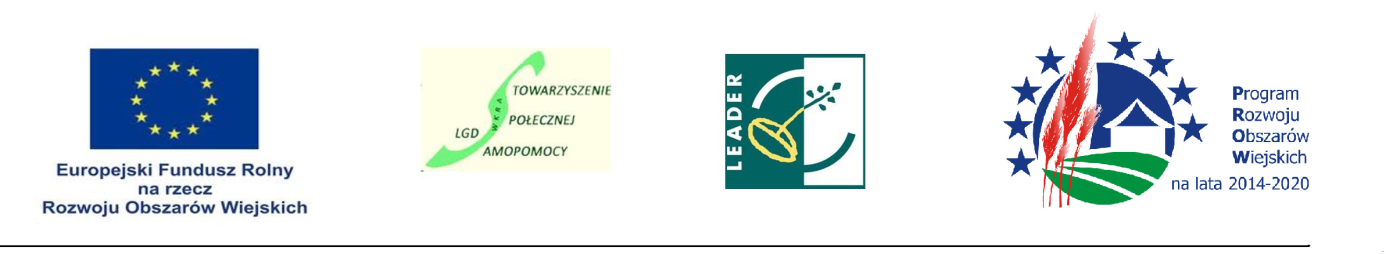 	ZESTAWIENIE RZECZOWO-FINANSOWE WYDATKÓW PONIESIONYCH PRZEZ STOWARZYSZENIE SPOŁECZNEJ SAMOPOMOCY - LOKALNĄ GRUPĘ DZIAŁANIA ZA LATA 2016-2022w ramach poddziałania  19.4 „Wsparcie kosztów bieżących i aktywizacji” Programu Rozwoju Obszarów Wiejskich na lata 2014-2020 współfinansowanego ze środków Unii Europejskiej w ramach działania „Wsparcie dla rozwoju lokalnego w ramach inicjatywy LEADER”Lp.ZADANIEWG UMOWYROK 2016ROK 2017ROK 2018ROK 2019ROK 2020ROK 2021ROK 2022ROK 20231WYNAGRODZENIA PRACOWNIKÓW BIURA1 327 540,00115 731,69203 381,00190 261,22177 602,41235 136,05205 025,91218 559,16320 941,482SZKOLENIA CZŁONKÓW RADY I PRACOWNIKÓW34 000,007 834,064 719,9013 296,010,000,000,001200,002 679,323FUNKCJONOWANIE BIURA430 000,0028 444,8945 091,3543 677,4646 586,7847 362,8242 672,6249 151,4150 282,004WYNAGRODZENIE CZŁONKÓW RADY216 860,008 700,0016 200,0014 400,008 700,0017 400,008 700,008 700,008 700,005WYNAJEM SAL NA POSIEDZENIE RADY4800,001 399,98800,001200,000,000,000,000,000,006BADANIA LSR24 000,000,000,000,004 797,000,0010 000,000,000,007PLAN KOMUNIKACJI212 800,008 383,1124 060,4220 577,4532 412,8121 485,5916 371,6730164,7211 363,99Łącznie170 493,73294 252,67283 412,14270 099,00321 384,46282 770,20307 775,29393 966,79